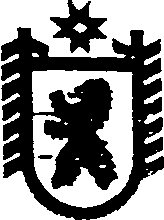 Республика КарелияСОВЕТ СЕГЕЖСКОГО МУНИЦИПАЛЬНОГО РАЙОНАXLV   ЗАСЕДАНИЕ   VI   СОЗЫВАРЕШЕНИЕот  22  мая   2017  года   №  353СегежаОб утверждении отчета о результатах приватизации муниципального имущества муниципального образования «Сегежский муниципальный район» за 2013 год В соответствии с частью 1 статьи 15 Федерального закона от 21 декабря 2001 г.        № 178-ФЗ «О приватизации государственного и муниципального имущества», пунктом 13 Положения о порядке и условиях приватизации муниципального имущества муниципального образования «Сегежский муниципальный район», утвержденного решением Совета Сегежского муниципального района  от 29 декабря 2016 г. № 315, Программой приватизации муниципального имущества муниципального образования «Сегежский муниципальный район» на 2013 год, утвержденной решением Совета Сегежского муниципального района от  28 февраля 2013 г. № 310 (в редакции решений от 18 июля 2013 г. № 332, от 31 октября 2013 г. № 15), Совет Сегежского муниципального района  р е ш и л:1. Утвердить прилагаемый отчет о результатах приватизации муниципального имущества муниципального образования «Сегежский муниципальный район»                       за 2013 год.2. Обнародовать настоящее решение путем размещения официального текста настоящего решения в информационно-телекоммуникационной сети «Интернет» на официальном сайте администрации Сегежского муниципального района по адресу: http://home.onego.ru/~segadmin.  	3. Настоящее решение вступает в силу со дня его обнародования. Заместитель Председателя СоветаСегежского муниципального района                                                               Г.С. Алексеева                      И.о. главы  Сегежского муниципального района                                                             И.П. ВекслерРазослать: в дело, КУМИиЗР-2.                                                                                                                 УТВЕРЖДЕН                                                                                                   решением Совета Сегежского                                                                                                    муниципального района                                                                                                    от 22  мая 2017 г. № 353ОТЧЕТ о результатах приватизации муниципального имущества муниципального образования «Сегежский муниципальный район»за  2013 год_________________________№  п/пПеречень приватизированного муниципального имуществаСпособ приватизацииСрок сделки приватиза-цииЦена сделки, руб.1Обыкновенные                   именные акции                        ОАО «Сегежский торгово-коммерческий центр» в количестве 5 486 шт.аукционфевраль  2013 года1 850 000,002Встроенные помещения, назначение: нежилое, расположенное по адресу: Республика Карелия, город Сегежа, улица  Спиридонова, дом 3аукционфевраль 2013 года1 200 000,003Встроенные помещения, назначение: нежилое, расположенные по адресу: Республика Карелия, Сегежский район, г. Сегежа,  ул. Маяковского, д. 8В порядке реализации преимущественного права  субъектов малого и среднего предпринимательства на приобретение арендуемого недвижимого имущества в соответствии с Федеральным законом от   22 июля 2008 г. № 159-ФЗмарт              2013 года2 775 000,004Помещение, назначение: нежилое,  расположенное по адресу: Республика Карелия, Сегежский район, д. Каменный Бор, ул. Советская,               д. 4, пом. 23В порядке реализации преимущественного права  субъектов малого и среднего предпринимательства на приобретение арендуемого недвижимого имущества в соответствии с Федеральным законом от   22 июля 2008 г. № 159-ФЗмарт             2013 года433 387,505Помещение, назначение: нежилое, расположенное по адресу: Республика Карелия, Сегеждский район, д. Каменный Бор, ул. Советская,             д. 4, пом 22В порядке реализации преимущественного права  субъектов малого и среднего предприниматель-                 ства на приобретение арендуемого недвижимого имущества в соответствии с Федеральным законом от              22 июля 2008 г. № 159-ФЗмарт                 2013 года170 625,006Встроенные помещения, назначение: нежилое, расположенное по адресу: Республика Карелия,                  город Сегежа,                                   проезд  Бумажников,   дом 5-аВ порядке реализации преимущественного права  субъектов малого и среднего предпринимательства на приобретение арендуемого недвижимого имущества в соответствии с Федеральным законом от   22 июля 2008 г. № 159-ФЗмарт                   2015 года634 725,007Помещение, назначение: нежилое, расположенное по адресу: Республика Карелия, Сегежский район, г. Сегежа, Бульвар Советов,                    д. 4, пом. 82В порядке реализации преимущественного права  субъектов малого и среднего предпринимательства на приобретение арендуемого недвижимого имущества в соответствии с Федеральным законом от   22 июля 2008 г. № 159-ФЗапрель                  2013 года2 620 800,008Помещение, назначение нежилое, расположенное по адресу: Республика Карелия, Сегежский район, г. Сегежа, Бульвар Советов,                   д. 4, помещение 85аукционмай              2013 года1 120 000,009Встроенное помещение магазина, назначение: нежилое, расположенное по адресу: Республика Карелия, город  Сегежа, проезд  Бумажников, дом 2В порядке реализации преимущественного права  субъектов малого и среднего предпринимательства на приобретение арендуемого недвижимого имущества в соответствии с Федеральным законом от   22 июля 2008 г. № 159-ФЗмай 2013 года161 000,0010Помещение, назначение: нежилое, расположенное по адресу: Республика Карелия, Сегежский район, д. Каменный Бор, ул. Советская,                 д. 2, пом. 25В порядке реализации преимущественного права  субъектов малого и среднего предпринимательства на приобретение арендуемого недвижимого имущества в соответствии с Федеральным законом от   22 июля 2008 г. № 159-ФЗиюнь                2013 года145 055,0011Помещение, назначение: нежилое, расположенное по адресу: Республика Карелия, Сегежский район, пгт Надвоицы, ул. Ленина, д. 4,               пом. 27В порядке реализации преимущественного права  субъектов малого и среднего предпринимательства на приобретение арендуемого недвижимого имущества в соответствии с Федеральным законом от   22 июля 2008 г. № 159-ФЗиюнь                   2013 года1 300 162,5012Помещение, назначение: нежилое, расположенное по адресу: Республика Карелия, Сегежский район, г. Сегежа, ул. Кирова, д. 11, пом. 3В порядке реализации преимущественного права  субъектов малого и среднего предпринимательства на приобретение арендуемого недвижимого имущества в соответствии с Федеральным законом от   22 июля 2008 г. № 159-ФЗиюнь                2013 года1 227 555,0013Помещение, назначение: нежилое, расположенное по адресу: Республика Карелия, Сегежский район, пгт Надвоицы, ул. Ленина, д. 4,                пом. 28В порядке реализации преимущественного права  субъектов малого и среднего предпринимательства на приобретение арендуемого недвижимого имущества в соответствии с Федеральным законом от   22 июля 2008 г. № 159-ФЗиюнь                    2013 года879 287,5014Помещение, назначение: нежилое, расположенное по адресу: Республика Карелия, Сегежский район, пгт Надвоицы, ул. Спиридонова, д. 1, пом. 14В порядке реализации преимущественного права  субъектов малого и среднего предпринимательства на приобретение арендуемого недвижимого имущества в соответствии с Федеральным законом от   22 июля 2008 г. № 159-ФЗиюль             2013 года846 300,0015Помещение, назначение: нежилое, расположенное по адресу: Республика Карелия, Сегежский район, пгт Надвоицы, просп. Металлургов,    д. 11, пом. 55В порядке реализации преимущественного права  субъектов малого и среднего предпринимательства на приобретение арендуемого недвижимого имущества в соответствии с Федеральным законом от   22 июля 2008 г. № 159-ФЗиюль             2013 года2 205 612,5016Встроенное помещение парикмахерской, назначение: нежилое, расположенное по адресу: Республика Карелия, город  Сегежа, проезд  Бумажников, дом  9В порядке реализации преимущественного права  субъектов малого и среднего предпринимательства на приобретение арендуемого недвижимого имущества в соответствии с Федеральным законом от   22 июля 2008 г. № 159-ФЗавгуст 2013 года3 186 137,5017Помещение, назначение: нежилое, расположенное по адресу: Республика Карелия, Сегежский район, г. Сегежа,                  ул. Спиридонова,                д. 5, пом. 88В порядке реализации преимущественного права  субъектов малого и среднего предпринимательства на приобретение арендуемого недвижимого имущества в соответствии с Федеральным законом от   22 июля 2008 г. № 159-ФЗавгуст 2013 года1 678 950,0018Здание павильон «Отдых» с земельным участком, назначение: нежилое, расположенное по адресу: Республика Карелия, Сегежский район, г. Сегежа,               ул. Мира (парк культуры и отдыха) аукционоктябрь 2013 года620 000,0019Помещение, назначение: нежилое, расположенное по адресу: Республика Карелия, Сегежский район, г. Сегежа,                 ул. Мира, д. 4В порядке реализации преимущественного права  субъектов малого и среднего предпринимательства на приобретение арендуемого недвижимого имущества в соответствии с Федеральным законом от   22 июля 2008 г. № 159-ФЗноябрь 2013 года2 143 050,0020Встроенные помещения аптеки, назначение: нежилое, расположенное по адресу: Республика Карелия, город Сегежа, улица Антикайнена, дом 14В порядке реализации преимущественного права  субъектов малого и среднего предпринимательства на приобретение арендуемого недвижимого имущества в соответствии с Федеральным законом от   22 июля 2008 г. № 159-ФЗноябрь 2013 года2 068 543,7521Помещение, назначение: нежилое, расположенное по адресу: Республика Карелия, Сегежский район, п. Надвоицы, ул. Ленина, д. 5,             пом 65В порядке реализации преимущественного права  субъектов малого и среднего предпринимательства на приобретение арендуемого недвижимого имущества в соответствии с Федеральным законом от   22 июля 2008 г. № 159-ФЗноябрь 2013 года730 275,0022Нежилые помещения, назначение: нежилое, расположенное по адресу: Республика Карелия, Сегежский район, г. Сегежа,               ул. Мира, дом 4В порядке реализации преимущественного права  субъектов малого и среднего предпринимательства на приобретение арендуемого недвижимого имущества в соответствии с Федеральным законом от   22 июля 2008 г. № 159-ФЗноябрь 2013 года589 225,0023Автобус ПАЗ 32056Посредством публичного предложениядекабрь  2013 года130 000,00